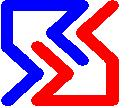 УЧРЕЖДЕНИЕ ОБРАЗОВАНИЯ «БЕЛОРУССКАЯ ГОСУДАРСТВЕННАЯ АКАДЕМИЯ СВЯЗИ»ЗАЯВКАна участие в XXVIII Международной научно-технической конференции «Современные средства связи» 26–27 октября 2023 года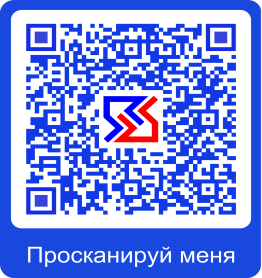 Сведения об авторах с указанием докладчика при очном участииСведения об авторах с указанием докладчика при очном участииСведения об авторах с указанием докладчика при очном участииСведения об авторах с указанием докладчика при очном участии1Фамилия, имя, отчество (полностью)Фамилия, имя, отчество (полностью)1Место работы (полностью)Место работы (полностью)1ДолжностьДолжность1Ученая степень, званиеУченая степень, звание1E-mailE-mail1ТелефонТелефон1Необходимость сертификата участника (да/нет)Необходимость сертификата участника (да/нет)2Фамилия, имя, отчество (полностью)Фамилия, имя, отчество (полностью)2Место работы (полностью)Место работы (полностью)2ДолжностьДолжность2Ученая степень, званиеУченая степень, звание2E-mailE-mail2ТелефонТелефон2Необходимость сертификата участника (да/нет)Необходимость сертификата участника (да/нет)3Фамилия, имя, отчество (полностью)Фамилия, имя, отчество (полностью)3Место работы (полностью)Место работы (полностью)3ДолжностьДолжность3Ученая степень, званиеУченая степень, звание3E-mailE-mail3ТелефонТелефон3Необходимость сертификата участника (да/нет)Необходимость сертификата участника (да/нет)4Фамилия, имя, отчество (полностью)Фамилия, имя, отчество (полностью)4Место работы (полностью)Место работы (полностью)4ДолжностьДолжность4Ученая степень, званиеУченая степень, звание4E-mailE-mail4ТелефонТелефон4Необходимость сертификата участника (да/нет)Необходимость сертификата участника (да/нет)Сведения о материалах докладаСведения о материалах докладаСведения о материалах докладаСведения о материалах докладаНомер и название секции конференцииНомер и название секции конференцииНазвание материалов доклада Название материалов доклада Форма участия в работе конференцииФорма участия в работе конференцииФорма участия в работе конференцииФорма участия в работе конференцииОчное с публикацией материалов докладаОчное с публикацией материалов докладаДистанционная с публикацией материалов докладаДистанционная с публикацией материалов докладаЗаочное с публикацией материалов докладаЗаочное с публикацией материалов доклада